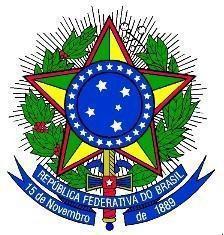 MINISTÉRIO DA EDUCAÇÃOUNIVERSIDADE FEDERAL DA INTEGRAÇÃO LATINO-AMERICANA – UNILA PRÓ-REITORIA DE GRADUAÇÃOANEXO IEu,________________________________________, CPF_________________, docente do magistério superior, SIAPE ______________ declaro para fins de cumprimento do item 5.2 do Edital PROGRAD 117/2023 que:1) Tenho conhecimento das atribuições do(a) docente orientador(a), conforme Portaria CAPES 82/2022;2) Cumpro os critérios estabelecidos pela CAPES para atuação como docente orientador(a) do PRP, os quais constam, principalmente, no Art. 41 da Portaria CAPES 82/2022;Por ser verdade, firmo a presente declaraçãoFoz do Iguaçu, _____ de ____________de________.____________________________________NomeSIAPE